LECTURE : Kolos et les quatre voleurs     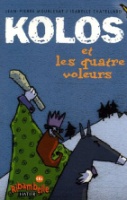 1ère partie : le livreQui est l'auteur ? L'auteur est Jean-Pierre Mourlevat.Qui est l'illustratrice ? L'illustratrice est Isabelle Chatellard.Quel est le nom de la collection ? Le nom de la collection est Ribambelle.Où trouves-tu le nom des chapitres et leurs pages ? Je les trouve à la fin du livre dans la table des matières.Quelle est la deuxième phrase de la 4ème de couverture ? Tout le monde avait peur de lui.2ème partie : l'histoirechap. 1Qui est Kolos ? Kolos est un géant.Qui se perdent dans la forêt ? Quatre voleurs se perdent dans la forêt. ♦ Complète : Le premier voleur veut voler une pomme.Le deuxième voleur veut voler un tonneau de vin.Le troisième voleur veut voler un cheval.Le quatrième ne veut rien voler.chap.2Où se cache le deuxième voleur ? Il se cache sous la paille.Que fait le troisième voleur ? Il monte sur le cheval géant.chap.3Pourquoi le cheval n'avance-t-il pas  ?  Il n'avance pas parce qu'il préfère manger l'avoine.Quel animal va remplacer le cheval ? C'est l'âne qui va remplacer le cheval.chap.4Comment meurt le géant ? Le géant meurt en s'écrasant sur un rocher avec son cheval.Pourquoi plus personne ne voit clair ? La lune disparaît.Quel est le voleur qui a sauvé les trois autres ? C'est le quatrième voleur qui a sauvé les trois autres.Qu'a fait le quatrième voleur (qui n'en est pas un !)? Il a décroché la lune pour celle qu'il aime.As-tu aimé cette histoire?       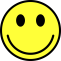 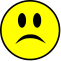 Explique pourquoi: .......................................................................................................................................................................................................................................................................................................3ème partie : Etude de la langue♦ Ecris une phrase avec les mots ci-dessous. N'oublie  pas la majuscule et le point !lueur- nuit- une- dans - faible - la - trembloteUne faible lueur tremblote dans la nuit.Dans la nuit une faible lueur tremblote.♦ Souligne chaque verbe conjugué de la phrase en rouge  et entoure son sujet en bleu.Kolos enfourche son cheval géant. Il poursuit les voleurs. Ceux-ci supplient leur âne d'avancer.♦ Complète les phrases en conjuguant les verbes au présent .Un soir, quatre voleurs entrent (entrer)  dans la forêt.Mon âne  est (être) vieux et fatigué.Le voleur plonge (plonger) dans un tonneau vide.Qui fouille  (fouiller) dans mon écurie?Tu vas (aller) avancer espèce de canasson!Qui est là? demandent(demander) les trois frères.♦ Ecris l'infinitif des verbes soulignés.Je suis sous la paille.    êtreLe voleur gémit dans le tonneau.  gémirIl éternue sous la paille.  éternuer♦ Transforme la phrase affirmative en phrase négative. Entoure la paire de lunettes!Le cheval géant avance.      Le cheval n'avance pas.   